Дистанционноезадание для учащихсяФИО педагога: Фролова Тамара Владимировна                                                                                                                                                     Программа: Умелые ручкиОбъединение: Умелые ручкиДата занятия: 24.03., 31.03.2020 г. Тема занятия: изготовление сувенира «Солнышко»Задание: изготовление поделки «Солнышко» из солёного тестаМатериалы: мука, соль, вода, миска, стек, скалка, гуашь, акриловые краски.Порядок выполнения: замесить тесто; разделить его на 2 части; из одной части скатать шар, при помощи скалки сформировать из него круг. От второй части теста отщипнуть кусочек- он пойдет на части лица Солнышка. Оставшуюся часть разделить на 8 одинаковых частей, вылепить из них 8 одинаковых треугольников, разместить их по окружности на картонке, сверху положить и приклеить круг. Получится Солнышко. Оформить лицо- сделать глазки, нос, рот.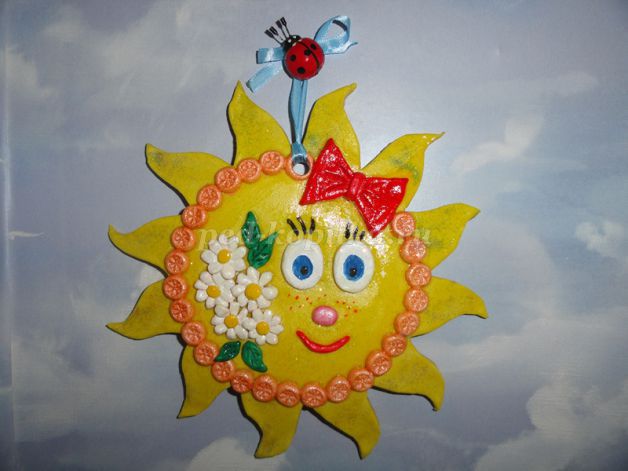 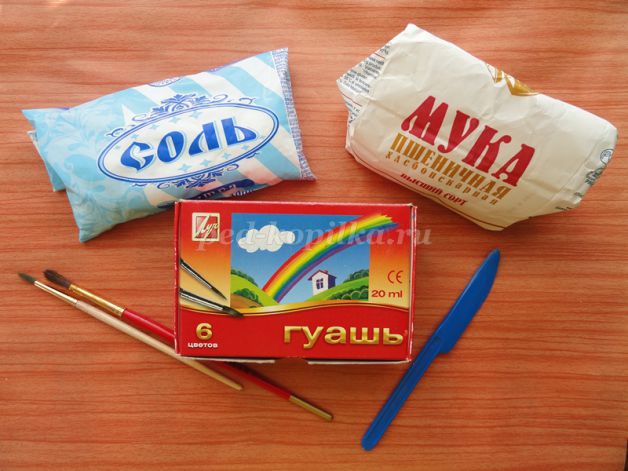 Рецепт приготовления соленого теста:1 стакан соли, 2 стакана муки, 250 гр. воды, клей ПВА.Смешиваем муку и соль, затем постепенно добавляем воду и немного клея ПВА (для прочности изделия). Тесто не должно липнуть к рукам и крошиться, поэтому либо добавляем, немного муки, или воды соответственно.В работе можно использовать цветное тесто. Для этого нужно добавить гуашь или краситель нужного цвета и вымесить тесто.Нам понадобится тесто желтого цвета.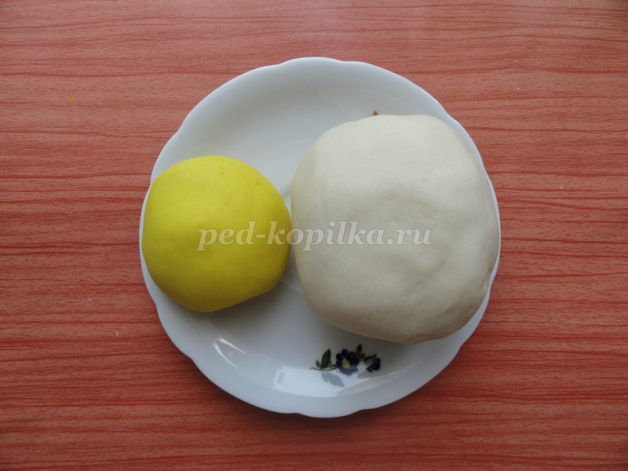 На листе бумаги рисуем шаблон солнышка. Вырезаем.Раскатываем тесто, прикладываем шаблон и, используя стек, вырезаем по контуру.Из бесцветного теста делаем небольшие шарики, расплющиваем и располагаем по кругу на солнышке.Напомню, что для склеивания деталей из соленого теста, используется вода.Колпачком от фломастера делаем узор.Из теста вырезаем бантик и приклеиваем на солнышко.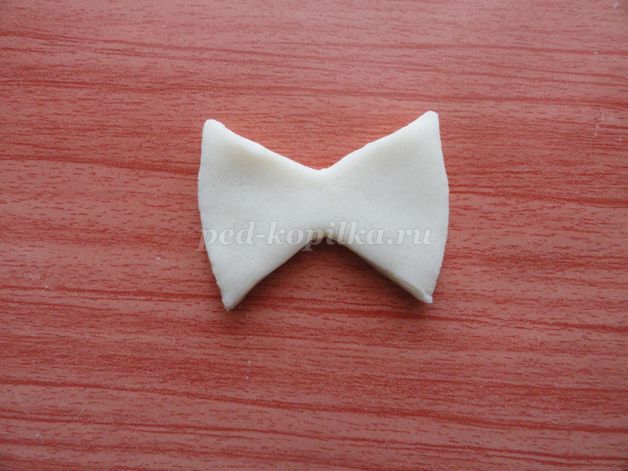 Обратной стороной ручки делаем отверстие.Делаем и приклеиваем глазки, носик, ротик.Теперь готовим цветочки и листочки. Приклеиваем.Когда изделие высохнет, приступаем к раскрашиванию.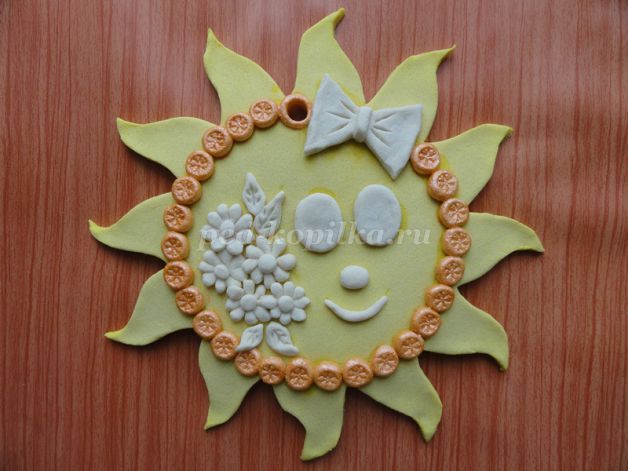 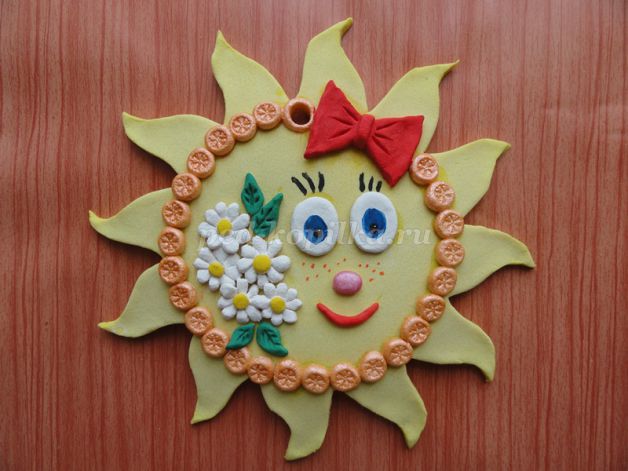 Наша подвеска «Солнышко лучистое» готова и замечательно украсит любой интерьер или станет талисманом группы «Солнышко».Результат сдать педагогу: 13.04.2020 г.